Автоматизированный банк данныхАвтоматизированный банк данныхАвтоматизированный банк данныхАвтоматизированный банк данныхАвтоматизированный банк данныхАвтоматизированный банк данныхАвтоматизированный банк данныхАвтоматизированный банк данныхФорма 2"Книга памяти" Республики Беларусь"Книга памяти" Республики Беларусь"Книга памяти" Республики Беларусь"Книга памяти" Республики Беларусь"Книга памяти" Республики Беларусь"Книга памяти" Республики Беларусь"Книга памяти" Республики Беларусь"Книга памяти" Республики БеларусьВоинское захоронение № 4360Воинское захоронение № 4360Воинское захоронение № 4360Воинское захоронение № 4360Воинское захоронение № 4360Воинское захоронение № 4360Воинское захоронение № 4360Воинское захоронение № 4360По состоянию на 26.08.2019 г.По состоянию на 26.08.2019 г.По состоянию на 26.08.2019 г.По состоянию на 26.08.2019 г.По состоянию на 26.08.2019 г.По состоянию на 26.08.2019 г.По состоянию на 26.08.2019 г.По состоянию на 26.08.2019 г.Место нахождения: Витебская областьМесто нахождения: Витебская областьМесто нахождения: Витебская областьМесто нахождения: Витебская областьМесто нахождения: Витебская областьМесто нахождения: Витебская областьМесто нахождения: Витебская областьЛиозненский районЛиозненский районЛиозненский районЛиозненский районЛиозненский с/с Лиозненский с/с Лиозненский с/с Лиозненский с/с НП: Уно, деревняНП: Уно, деревняНП: Уно, деревняНП: Уно, деревня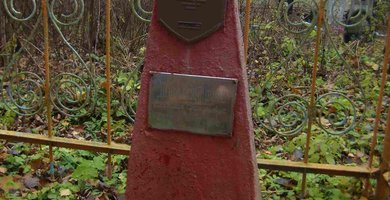 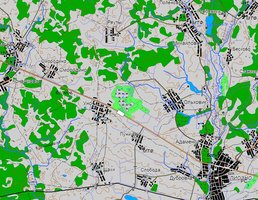 Тип воинского захоронения ИМТип воинского захоронения ИМТип воинского захоронения ИМТип воинского захоронения ИМТип воинского захоронения ИМТип воинского захоронения ИМТип воинского захоронения ИМБоевые действия 2МВБоевые действия 2МВБоевые действия 2МВБоевые действия 2МВБоевые действия 2МВБоевые действия 2МВБоевые действия 2МВДата захоронения 1944Дата захоронения 1944Дата захоронения 1944Дата захоронения 1944Дата захоронения 1944Дата захоронения 1944Дата захоронения 1944Дата установки памятника 1957Дата установки памятника 1957Дата установки памятника 1957Дата установки памятника 1957Дата установки памятника 1957Дата установки памятника 1957Дата установки памятника 1957Дата установки знака —Дата установки знака —Дата установки знака —Дата установки знака —Дата установки знака —Дата установки знака —Дата установки знака —Количество похороненныхКоличество похороненныхКоличество похороненныхКоличество похороненныхКоличество похороненныхИз нихИз нихИз нихИз нихИз нихИз нихИз нихИз нихИз нихИз нихКоличество похороненныхКоличество похороненныхКоличество похороненныхКоличество похороненныхКоличество похороненныхизвестныхнеизвестныхвоеннослу-жащихвоеннослу-жащихучастников сопротивле-нияучастников сопротивле-нияучастников сопротивле-нияжертв войныжертв войнывоенноплен-ных111111000111000Описание захоронения 170м ю-вост. ОБЕЛИСК. БЕТОН. Н=1,5М. ОГРАЖД. МЕТАЛЛ. 2х2,5М. Описание захоронения 170м ю-вост. ОБЕЛИСК. БЕТОН. Н=1,5М. ОГРАЖД. МЕТАЛЛ. 2х2,5М. Описание захоронения 170м ю-вост. ОБЕЛИСК. БЕТОН. Н=1,5М. ОГРАЖД. МЕТАЛЛ. 2х2,5М. Описание захоронения 170м ю-вост. ОБЕЛИСК. БЕТОН. Н=1,5М. ОГРАЖД. МЕТАЛЛ. 2х2,5М. Описание захоронения 170м ю-вост. ОБЕЛИСК. БЕТОН. Н=1,5М. ОГРАЖД. МЕТАЛЛ. 2х2,5М. Описание захоронения 170м ю-вост. ОБЕЛИСК. БЕТОН. Н=1,5М. ОГРАЖД. МЕТАЛЛ. 2х2,5М. Описание захоронения 170м ю-вост. ОБЕЛИСК. БЕТОН. Н=1,5М. ОГРАЖД. МЕТАЛЛ. 2х2,5М. Описание захоронения 170м ю-вост. ОБЕЛИСК. БЕТОН. Н=1,5М. ОГРАЖД. МЕТАЛЛ. 2х2,5М. Описание захоронения 170м ю-вост. ОБЕЛИСК. БЕТОН. Н=1,5М. ОГРАЖД. МЕТАЛЛ. 2х2,5М. Описание захоронения 170м ю-вост. ОБЕЛИСК. БЕТОН. Н=1,5М. ОГРАЖД. МЕТАЛЛ. 2х2,5М. Описание захоронения 170м ю-вост. ОБЕЛИСК. БЕТОН. Н=1,5М. ОГРАЖД. МЕТАЛЛ. 2х2,5М. Описание захоронения 170м ю-вост. ОБЕЛИСК. БЕТОН. Н=1,5М. ОГРАЖД. МЕТАЛЛ. 2х2,5М. Описание захоронения 170м ю-вост. ОБЕЛИСК. БЕТОН. Н=1,5М. ОГРАЖД. МЕТАЛЛ. 2х2,5М. Описание захоронения 170м ю-вост. ОБЕЛИСК. БЕТОН. Н=1,5М. ОГРАЖД. МЕТАЛЛ. 2х2,5М. Описание захоронения 170м ю-вост. ОБЕЛИСК. БЕТОН. Н=1,5М. ОГРАЖД. МЕТАЛЛ. 2х2,5М. Описание захоронения 170м ю-вост. ОБЕЛИСК. БЕТОН. Н=1,5М. ОГРАЖД. МЕТАЛЛ. 2х2,5М. Описание захоронения 170м ю-вост. ОБЕЛИСК. БЕТОН. Н=1,5М. ОГРАЖД. МЕТАЛЛ. 2х2,5М. Описание захоронения 170м ю-вост. ОБЕЛИСК. БЕТОН. Н=1,5М. ОГРАЖД. МЕТАЛЛ. 2х2,5М. Описание захоронения 170м ю-вост. ОБЕЛИСК. БЕТОН. Н=1,5М. ОГРАЖД. МЕТАЛЛ. 2х2,5М. Описание захоронения 170м ю-вост. ОБЕЛИСК. БЕТОН. Н=1,5М. ОГРАЖД. МЕТАЛЛ. 2х2,5М. Описание захоронения 170м ю-вост. ОБЕЛИСК. БЕТОН. Н=1,5М. ОГРАЖД. МЕТАЛЛ. 2х2,5М. Описание захоронения 170м ю-вост. ОБЕЛИСК. БЕТОН. Н=1,5М. ОГРАЖД. МЕТАЛЛ. 2х2,5М. Описание захоронения 170м ю-вост. ОБЕЛИСК. БЕТОН. Н=1,5М. ОГРАЖД. МЕТАЛЛ. 2х2,5М. Описание захоронения 170м ю-вост. ОБЕЛИСК. БЕТОН. Н=1,5М. ОГРАЖД. МЕТАЛЛ. 2х2,5М. Описание захоронения 170м ю-вост. ОБЕЛИСК. БЕТОН. Н=1,5М. ОГРАЖД. МЕТАЛЛ. 2х2,5М. Описание захоронения 170м ю-вост. ОБЕЛИСК. БЕТОН. Н=1,5М. ОГРАЖД. МЕТАЛЛ. 2х2,5М. Описание захоронения 170м ю-вост. ОБЕЛИСК. БЕТОН. Н=1,5М. ОГРАЖД. МЕТАЛЛ. 2х2,5М. Описание захоронения 170м ю-вост. ОБЕЛИСК. БЕТОН. Н=1,5М. ОГРАЖД. МЕТАЛЛ. 2х2,5М. Описание захоронения 170м ю-вост. ОБЕЛИСК. БЕТОН. Н=1,5М. ОГРАЖД. МЕТАЛЛ. 2х2,5М. Описание захоронения 170м ю-вост. ОБЕЛИСК. БЕТОН. Н=1,5М. ОГРАЖД. МЕТАЛЛ. 2х2,5М. Описание захоронения 170м ю-вост. ОБЕЛИСК. БЕТОН. Н=1,5М. ОГРАЖД. МЕТАЛЛ. 2х2,5М. Описание захоронения 170м ю-вост. ОБЕЛИСК. БЕТОН. Н=1,5М. ОГРАЖД. МЕТАЛЛ. 2х2,5М. Описание захоронения 170м ю-вост. ОБЕЛИСК. БЕТОН. Н=1,5М. ОГРАЖД. МЕТАЛЛ. 2х2,5М. Описание захоронения 170м ю-вост. ОБЕЛИСК. БЕТОН. Н=1,5М. ОГРАЖД. МЕТАЛЛ. 2х2,5М. Описание захоронения 170м ю-вост. ОБЕЛИСК. БЕТОН. Н=1,5М. ОГРАЖД. МЕТАЛЛ. 2х2,5М. Описание захоронения 170м ю-вост. ОБЕЛИСК. БЕТОН. Н=1,5М. ОГРАЖД. МЕТАЛЛ. 2х2,5М. Описание захоронения 170м ю-вост. ОБЕЛИСК. БЕТОН. Н=1,5М. ОГРАЖД. МЕТАЛЛ. 2х2,5М. Описание захоронения 170м ю-вост. ОБЕЛИСК. БЕТОН. Н=1,5М. ОГРАЖД. МЕТАЛЛ. 2х2,5М. Описание захоронения 170м ю-вост. ОБЕЛИСК. БЕТОН. Н=1,5М. ОГРАЖД. МЕТАЛЛ. 2х2,5М. Описание захоронения 170м ю-вост. ОБЕЛИСК. БЕТОН. Н=1,5М. ОГРАЖД. МЕТАЛЛ. 2х2,5М. Описание захоронения 170м ю-вост. ОБЕЛИСК. БЕТОН. Н=1,5М. ОГРАЖД. МЕТАЛЛ. 2х2,5М. Описание захоронения 170м ю-вост. ОБЕЛИСК. БЕТОН. Н=1,5М. ОГРАЖД. МЕТАЛЛ. 2х2,5М. Описание захоронения 170м ю-вост. ОБЕЛИСК. БЕТОН. Н=1,5М. ОГРАЖД. МЕТАЛЛ. 2х2,5М. Описание захоронения 170м ю-вост. ОБЕЛИСК. БЕТОН. Н=1,5М. ОГРАЖД. МЕТАЛЛ. 2х2,5М. Описание захоронения 170м ю-вост. ОБЕЛИСК. БЕТОН. Н=1,5М. ОГРАЖД. МЕТАЛЛ. 2х2,5М. Описание захоронения 170м ю-вост. ОБЕЛИСК. БЕТОН. Н=1,5М. ОГРАЖД. МЕТАЛЛ. 2х2,5М. Описание захоронения 170м ю-вост. ОБЕЛИСК. БЕТОН. Н=1,5М. ОГРАЖД. МЕТАЛЛ. 2х2,5М. Описание захоронения 170м ю-вост. ОБЕЛИСК. БЕТОН. Н=1,5М. ОГРАЖД. МЕТАЛЛ. 2х2,5М. Описание захоронения 170м ю-вост. ОБЕЛИСК. БЕТОН. Н=1,5М. ОГРАЖД. МЕТАЛЛ. 2х2,5М. Описание захоронения 170м ю-вост. ОБЕЛИСК. БЕТОН. Н=1,5М. ОГРАЖД. МЕТАЛЛ. 2х2,5М. Описание захоронения 170м ю-вост. ОБЕЛИСК. БЕТОН. Н=1,5М. ОГРАЖД. МЕТАЛЛ. 2х2,5М. Описание захоронения 170м ю-вост. ОБЕЛИСК. БЕТОН. Н=1,5М. ОГРАЖД. МЕТАЛЛ. 2х2,5М. Описание захоронения 170м ю-вост. ОБЕЛИСК. БЕТОН. Н=1,5М. ОГРАЖД. МЕТАЛЛ. 2х2,5М. Описание захоронения 170м ю-вост. ОБЕЛИСК. БЕТОН. Н=1,5М. ОГРАЖД. МЕТАЛЛ. 2х2,5М. Описание захоронения 170м ю-вост. ОБЕЛИСК. БЕТОН. Н=1,5М. ОГРАЖД. МЕТАЛЛ. 2х2,5М. Описание захоронения 170м ю-вост. ОБЕЛИСК. БЕТОН. Н=1,5М. ОГРАЖД. МЕТАЛЛ. 2х2,5М. Описание захоронения 170м ю-вост. ОБЕЛИСК. БЕТОН. Н=1,5М. ОГРАЖД. МЕТАЛЛ. 2х2,5М. № п/п№ п/пвоинское звание воинское звание фамилияфамилияимяотчествогод рожденияместо рожденияместо службы, должностьдата гибелиПричи на гибелиКате гория погиб шегоместо захо роне ниядополнительная информацияместо призыва место призыва место призыва дополнительная информация о месте захоронения11ПартизанПартизанДОЛИДОВИЧДОЛИДОВИЧВЛАДИМИРГРИГОРЬЕВИЧ19161944Страна: Беларусь, Область: Витебская, Район: Лиозненский, Сельсовет: Лиозненский, НП: Уно, деревня